Nobelic NBLC-2210F-WMASD 2Мп купольная камера с фиксированным объективом 2.8мм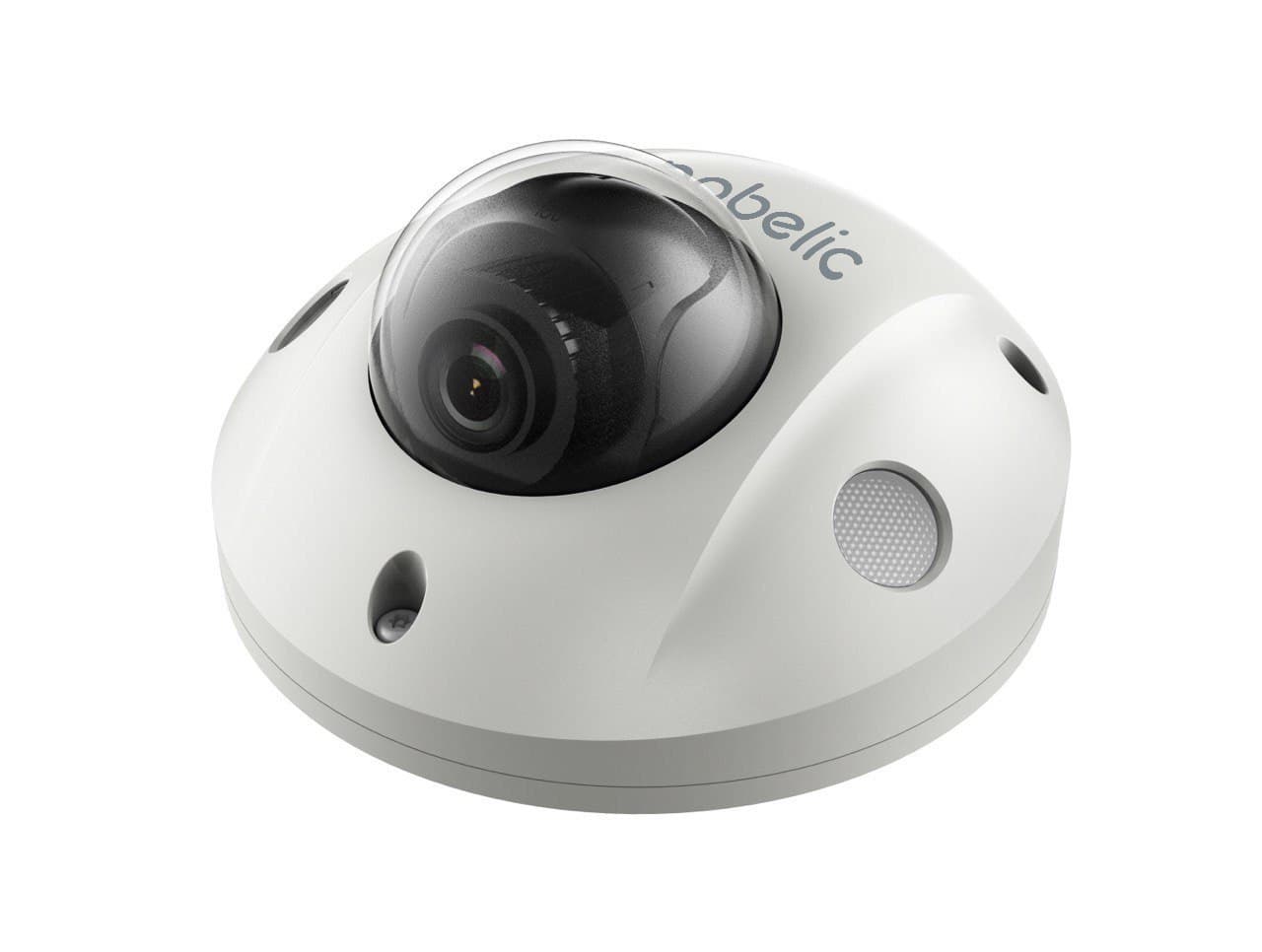 Основные опциональные возможностиОпцииУгол обзора по горизонтали: 114°Режим день/ночьSmart IR-ИК подсветка, до 10 метровТревожные входы/выходыАудио вход/выходВстроенный микрофонЗащита от ИК-засветки3D DNR (Цифровое шумоподавление) Поддержка Wi-Fi 2.4 GHzДоступ к видео из любой точки мира с помощью сервиса IvideonСжатиеH.265, H.264Тройной потокСетьONVIF СоответствиеОсновные функции работыРежим работы камеры: -40°C ~ +60°C Питание 12V DC и PoE±25%Пылевлагозащита IP66 и вандалозащита IK08Поддержка карт памяти MicroSD до 128ГБ (не входит в комплект)Комплект поставки Камера Nobelic (1шт)Краткое руководство пользователя (1шт)Монтажный комплект (саморезы и дюбели)Трафарет для установки (1шт)Соединительная муфта (1шт)Техническое описаниеРазмеры (мм)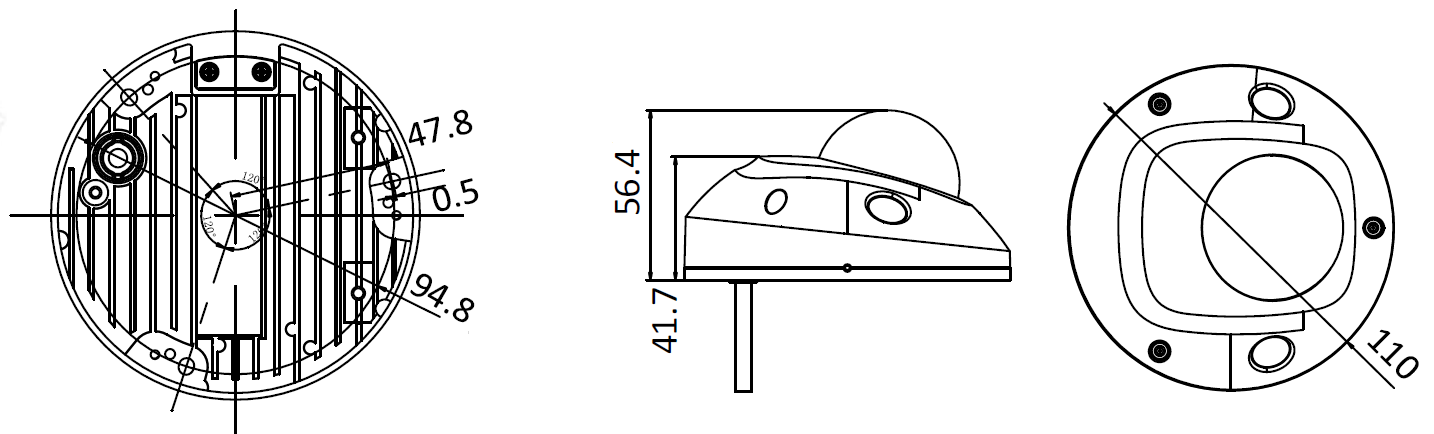 Аксессуары                                           Монтажные коробки            DS-1280ZJ-DM46                           NBLB-A130-E                    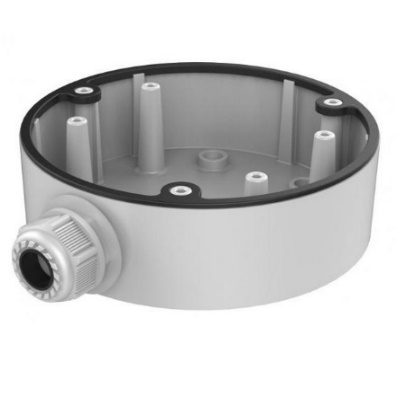 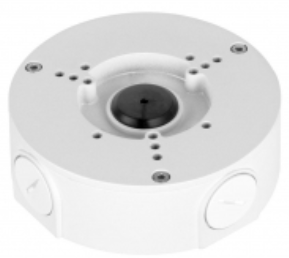  Козырёк NBLB-A200W          Адаптер на столб NBLB-А152-Е             Кронштейн NBLB-B203W                                                       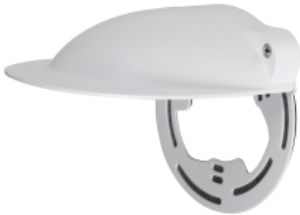 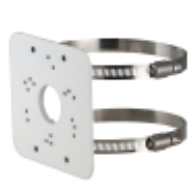 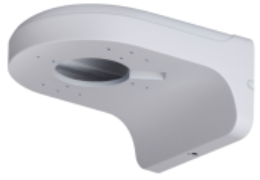 Камера NBLC-2210F-WMASD 2.8ммКамера NBLC-2210F-WMASD 2.8ммКамера NBLC-2210F-WMASD 2.8ммКамера NBLC-2210F-WMASD 2.8ммСенсор1/2.7", 2.0 Мп, Progressive scan, CMOS1/2.7", 2.0 Мп, Progressive scan, CMOS1/2.7", 2.0 Мп, Progressive scan, CMOSОбъектив2.8мм, фиксированный объектив2.8мм, фиксированный объектив2.8мм, фиксированный объективОбзор по горизонтали (H)114°114°114°Обзор по вертикали (V)62°62°62°Обзор по диагонали (O)135°135°135°Возможности изменения положения камерыПоворот по кругу: -30° ~ +30°Наклон:0° ~ 75°Перемещение: 0° ~ 360°ЗатворАвто/Ручное, 1/3 ~ 1/100000sАвто/Ручное, 1/3 ~ 1/100000sАвто/Ручное, 1/3 ~ 1/100000sДиафрагмаF2.0F2.0F2.0Минимальное освещениеЦветная картинка: 0.01Lux (F1.2, AGC включена)0.028Lux (F2.0, AGC включена)0Lux с включенной ИК-подсветкойЦветная картинка: 0.01Lux (F1.2, AGC включена)0.028Lux (F2.0, AGC включена)0Lux с включенной ИК-подсветкойЦветная картинка: 0.01Lux (F1.2, AGC включена)0.028Lux (F2.0, AGC включена)0Lux с включенной ИК-подсветкойЦифровое шумоподавление3D DNR3D DNR3D DNRДень/НочьИК-фильтр с автоматическим переключением (ICR)ИК-фильтр с автоматическим переключением (ICR)ИК-фильтр с автоматическим переключением (ICR)ИК-диапазонДальность работы до 10м Дальность работы до 10м Дальность работы до 10м Длина волны850nm850nm850nmКонтроль ИК-посветкиАвто/РучнаяАвто/РучнаяАвто/РучнаяАнтитуманЦифровой антитуманЦифровой антитуманЦифровой антитуманWDR120dB120dB120dBВидеоВидеоВидеоВидеоВидеосжатиеH.265, H.264, MJPEGH.265, H.264, MJPEGH.265, H.264, MJPEGH.264 ПрофильБазовый профиль и Главный профильБазовый профиль и Главный профильБазовый профиль и Главный профильЧастота кадровГлавный поток: 50Hz:25fps (1920 × 1080, 1280 × 960, 1280 × 720) 60Hz: 30fps (1920 × 1080, 1280 × 960, 1280 × 720) Вторичный поток: 50Hz: 25fps (640 × 480, 640 × 360, 320 × 240) 60Hz: 30fps (640 × 480, 640 × 360, 320 × 240)Третий поток:50Hz: 25fps (1920 × 1080, 1280 × 720, 640 × 360, 352 × 288) 60Hz: 30fps (1920 × 1080, 1280 × 720, 640 × 360, 352 × 240)Главный поток: 50Hz:25fps (1920 × 1080, 1280 × 960, 1280 × 720) 60Hz: 30fps (1920 × 1080, 1280 × 960, 1280 × 720) Вторичный поток: 50Hz: 25fps (640 × 480, 640 × 360, 320 × 240) 60Hz: 30fps (640 × 480, 640 × 360, 320 × 240)Третий поток:50Hz: 25fps (1920 × 1080, 1280 × 720, 640 × 360, 352 × 288) 60Hz: 30fps (1920 × 1080, 1280 × 720, 640 × 360, 352 × 240)Главный поток: 50Hz:25fps (1920 × 1080, 1280 × 960, 1280 × 720) 60Hz: 30fps (1920 × 1080, 1280 × 960, 1280 × 720) Вторичный поток: 50Hz: 25fps (640 × 480, 640 × 360, 320 × 240) 60Hz: 30fps (640 × 480, 640 × 360, 320 × 240)Третий поток:50Hz: 25fps (1920 × 1080, 1280 × 720, 640 × 360, 352 × 288) 60Hz: 30fps (1920 × 1080, 1280 × 720, 640 × 360, 352 × 240)Битрейт видео32 Kbps~16 Mbps32 Kbps~16 Mbps32 Kbps~16 MbpsOSD-текстДо 6 OSD-полейДо 6 OSD-полейДо 6 OSD-полейМаски приватностиДо 4 зонДо 4 зонДо 4 зонROIДо 1 зонДо 1 зонДо 1 зонДетекция движенияДо 1 зоныДо 1 зоныДо 1 зоныИзображениеИзображениеИзображениеИзображениеБаланс белогоAuto/Outdoor/Fine Tune/Sodium Lamp/Locked/Auto2Auto/Outdoor/Fine Tune/Sodium Lamp/Locked/Auto2Auto/Outdoor/Fine Tune/Sodium Lamp/Locked/Auto2Цифровое шумоподавление2D/3D DNR2D/3D DNR2D/3D DNRSmart ИК-подсветкаПоддерживаетсяПоддерживаетсяПоддерживаетсяПоворот изображенияНормальный / Вертикальный / Горизонтальный / 180°Нормальный / Вертикальный / Горизонтальный / 180°Нормальный / Вертикальный / Горизонтальный / 180°Устранение искаженийОтсутствуетОтсутствуетОтсутствуетHLCПоддерживаетсяПоддерживаетсяПоддерживаетсяBLCПоддерживаетсяПоддерживаетсяПоддерживаетсяАудиоАудиоАудиоАудиоАудиосжатиеG.711ulaw / MP2L2 / MP3 G.711ulaw / MP2L2 / MP3 G.711ulaw / MP2L2 / MP3 2 поточное аудиоПоддерживаетсяПоддерживаетсяПоддерживаетсяАудиосжатие ПоддерживаетсяПоддерживаетсяПоддерживаетсяЧастота дискредитации8 kHz/16 kHz/32 kHz/44.1 kHz/48 kHz 8 kHz/16 kHz/32 kHz/44.1 kHz/48 kHz 8 kHz/16 kHz/32 kHz/44.1 kHz/48 kHz Частота выборки64Kbps(G.711) / 16Kbps(G.722.1) / 16Kbps(G.726) / 32-192Kbps(MP2L2) / 8Kbps-320Kbps(MP3)64Kbps(G.711) / 16Kbps(G.722.1) / 16Kbps(G.726) / 32-192Kbps(MP2L2) / 8Kbps-320Kbps(MP3)64Kbps(G.711) / 16Kbps(G.722.1) / 16Kbps(G.726) / 32-192Kbps(MP2L2) / 8Kbps-320Kbps(MP3)АналитикаАналитикаАналитикаАналитикаОбнаруживаемое поведениеВторжение, обнаружение движения, сигнализация несанкционированного доступаВторжение, обнаружение движения, сигнализация несанкционированного доступаВторжение, обнаружение движения, сигнализация несанкционированного доступаОсновные событияДетекция движения, Вход и детекция неподвижности в заранее заданном виртуальном регионе, пересечение линии, тревога пересечения линии, События(потеря связи, конфликт IP-адресов, неверный логин, заполнение диска, ошибка диска)Детекция движения, Вход и детекция неподвижности в заранее заданном виртуальном регионе, пересечение линии, тревога пересечения линии, События(потеря связи, конфликт IP-адресов, неверный логин, заполнение диска, ошибка диска)Детекция движения, Вход и детекция неподвижности в заранее заданном виртуальном регионе, пересечение линии, тревога пересечения линии, События(потеря связи, конфликт IP-адресов, неверный логин, заполнение диска, ошибка диска)Регион интересовФиксация 1 региона для главного и вторичного потокаФиксация 1 региона для главного и вторичного потокаФиксация 1 региона для главного и вторичного потокаСетьСетьСетьСетьПротоколыTCP/IP, UDP, ICMP, HTTP, HTTPS, FTP, DHCP, DNS, DDNS, RTP, RTSP, RTCP, PPPoE, NTP, UPnP, SMTP, SNMP, IGMP, 802.1X, QoS, IPv6, UDP, Bonjour, SSL/TLS TCP/IP, UDP, ICMP, HTTP, HTTPS, FTP, DHCP, DNS, DDNS, RTP, RTSP, RTCP, PPPoE, NTP, UPnP, SMTP, SNMP, IGMP, 802.1X, QoS, IPv6, UDP, Bonjour, SSL/TLS TCP/IP, UDP, ICMP, HTTP, HTTPS, FTP, DHCP, DNS, DDNS, RTP, RTSP, RTCP, PPPoE, NTP, UPnP, SMTP, SNMP, IGMP, 802.1X, QoS, IPv6, UDP, Bonjour, SSL/TLS Совместимая интаграцияONVIF (PROFILE S, PROFILE G, PROFILE T), ISAPI, SDK, Ehome, IvideonONVIF (PROFILE S, PROFILE G, PROFILE T), ISAPI, SDK, Ehome, IvideonONVIF (PROFILE S, PROFILE G, PROFILE T), ISAPI, SDK, Ehome, IvideonБезопасностьЗащита пароля, сложный пароль, HTTPS кодировка, 802.1X аутентификация для HTTP/HTTPS, WSSE и цифровая аутентификация для ONVIF, TLS1.2 Защита пароля, сложный пароль, HTTPS кодировка, 802.1X аутентификация для HTTP/HTTPS, WSSE и цифровая аутентификация для ONVIF, TLS1.2 Защита пароля, сложный пароль, HTTPS кодировка, 802.1X аутентификация для HTTP/HTTPS, WSSE и цифровая аутентификация для ONVIF, TLS1.2 Пользователи/ХостДо 32 пользователей3 уровня: Администратор, Оператор и Пользователь До 32 пользователей3 уровня: Администратор, Оператор и Пользователь До 32 пользователей3 уровня: Администратор, Оператор и Пользователь Веб-браузерПоддерживаются браузеры: IE8+, Chrome 57 и выше, Firefox 52 и выше Safari 11+Поддерживаются браузеры: IE8+, Chrome 57 и выше, Firefox 52 и выше Safari 11+Поддерживаются браузеры: IE8+, Chrome 57 и выше, Firefox 52 и выше Safari 11+Веб-браузерПоддерживаются для локального просмотра: Chrome 41.0+, Firefox 30.0+ Поддерживаются для локального просмотра: Chrome 41.0+, Firefox 30.0+ Поддерживаются для локального просмотра: Chrome 41.0+, Firefox 30.0+ ХранилищеХранилищеХранилищеХранилищеЛокальное хранилищеКарта Micro SD / SDHC / SDXC, до 128GB (не входит в комплект)Карта Micro SD / SDHC / SDXC, до 128GB (не входит в комплект)Карта Micro SD / SDHC / SDXC, до 128GB (не входит в комплект)ИнтерфейсИнтерфейсИнтерфейсИнтерфейсАудио2 Входа: Аудио-вход или Микрофонный вход 2 Входа: Аудио-вход или Микрофонный вход 2 Входа: Аудио-вход или Микрофонный вход Аудио1 Выход: Аудио-выход, моно-звук, клеммная колодка1 Выход: Аудио-выход, моно-звук, клеммная колодка1 Выход: Аудио-выход, моно-звук, клеммная колодкаТревожный вход и выход 1 Вход: Тревожный вход, 1 выход: Тревожный выход (макс. 12 VDC, 30 mA), клеммная колодка 1 Вход: Тревожный вход, 1 выход: Тревожный выход (макс. 12 VDC, 30 mA), клеммная колодка 1 Вход: Тревожный вход, 1 выход: Тревожный выход (макс. 12 VDC, 30 mA), клеммная колодка Встроенный микрофонПоддерживаетсяПоддерживаетсяПоддерживаетсяСетевой интерфейс1 RJ45 10M/100M Base-TX Ethernet1 RJ45 10M/100M Base-TX Ethernet1 RJ45 10M/100M Base-TX EthernetКнопка перезагрузкиЕстьЕстьЕстьБеспроводная сеть Wi-FiБеспроводная сеть Wi-FiБеспроводная сеть Wi-FiБеспроводная сеть Wi-FiWi-Fi стандартIEEE 802.11b/g/n IEEE 802.11b/g/n IEEE 802.11b/g/n Диапазон частот2.412 GHz до 2.4835 GHz 2.412 GHz до 2.4835 GHz 2.412 GHz до 2.4835 GHz Мощность Wi-Fi передатчика11b: 17±1.5dBm@11Мбит/с11g: 14±1.5dBm@54Мбит/с11n:12.5±1.5dBm@150Мбит/с11b: 17±1.5dBm@11Мбит/с11g: 14±1.5dBm@54Мбит/с11n:12.5±1.5dBm@150Мбит/с11b: 17±1.5dBm@11Мбит/с11g: 14±1.5dBm@54Мбит/с11n:12.5±1.5dBm@150Мбит/сПолоса пропускания20M/40M 20M/40M 20M/40M Протоколы802.11b: DQPSK, DBPSK, CCK802.11g/n: OFDM /64-QAM,16-QAM, QPSK, BPSK 802.11b: DQPSK, DBPSK, CCK802.11g/n: OFDM /64-QAM,16-QAM, QPSK, BPSK 802.11b: DQPSK, DBPSK, CCK802.11g/n: OFDM /64-QAM,16-QAM, QPSK, BPSK Дальность Wi-Fi50м50м50мБезопасностьWPA, WPA2 WPA, WPA2 WPA, WPA2 СертификацииСертификацииСертификацииСертификацииСертификацииCE: EN 60950-1UL: UL60950-1FCC: FCC Part 15CE: EN 60950-1UL: UL60950-1FCC: FCC Part 15CE: EN 60950-1UL: UL60950-1FCC: FCC Part 15ГлавноеГлавноеГлавноеГлавноеПитаниеDC 12V±25% max 8.5W, PoE (IEEE 802.3af) 36~57V±25%,  max 10WDC 12V±25% max 8.5W, PoE (IEEE 802.3af) 36~57V±25%,  max 10WDC 12V±25% max 8.5W, PoE (IEEE 802.3af) 36~57V±25%,  max 10WПитаниеМаксимальное потребление: 10WМаксимальное потребление: 10WМаксимальное потребление: 10WРазмеры (Д × Ш × В)Ø110.0 × 56.4мм Ø110.0 × 56.4мм Ø110.0 × 56.4мм Вес Нетто0.4кг0.4кг0.4кгМатериалМеталл + ПластикМеталл + ПластикМеталл + ПластикРабочие температуры-40°C ~ 60°С, Влажность: ≤95% RH (не конденсируемая)-40°C ~ 60°С, Влажность: ≤95% RH (не конденсируемая)-40°C ~ 60°С, Влажность: ≤95% RH (не конденсируемая)Температура работы локального хранилища-40°C ~ 60°С, Влажность: ≤95% RH (не конденсируемая)-40°C ~ 60°С, Влажность: ≤95% RH (не конденсируемая)-40°C ~ 60°С, Влажность: ≤95% RH (не конденсируемая)ПылевлагозащитаIP66IP66IP66ВандалозащитаIK08IK08IK08Кнопка перезагрузки и WPSПоддерживаетсяПоддерживаетсяПоддерживаетсяПоддержка языков в Веб-клиенте32 языкаАнглийский, русский, эстонский, болгарский, венгерский, греческий, немецкий, итальянский, чешский, словацкий, французский, польский, голландский, португальский, испанский, румынский, датский, шведский, норвежский, финский, хорватский, словенский, сербский, Турецкий, корейский, традиционный китайский, тайский, вьетнамский, японский, латышский, литовский, португальский (Бразилия) 32 языкаАнглийский, русский, эстонский, болгарский, венгерский, греческий, немецкий, итальянский, чешский, словацкий, французский, польский, голландский, португальский, испанский, румынский, датский, шведский, норвежский, финский, хорватский, словенский, сербский, Турецкий, корейский, традиционный китайский, тайский, вьетнамский, японский, латышский, литовский, португальский (Бразилия) 32 языкаАнглийский, русский, эстонский, болгарский, венгерский, греческий, немецкий, итальянский, чешский, словацкий, французский, польский, голландский, португальский, испанский, румынский, датский, шведский, норвежский, финский, хорватский, словенский, сербский, Турецкий, корейский, традиционный китайский, тайский, вьетнамский, японский, латышский, литовский, португальский (Бразилия) 